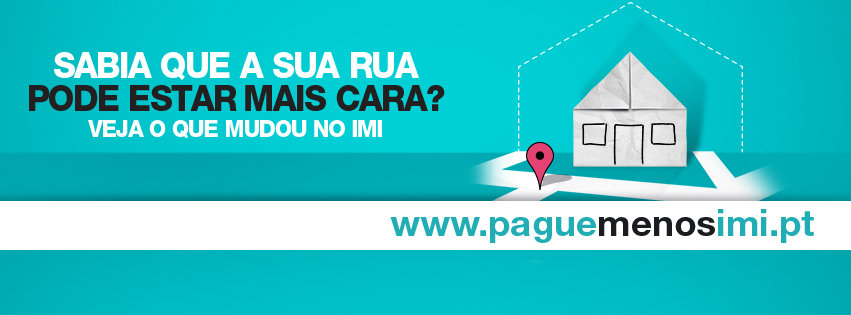 IMI: sabia que a sua rua pode estar mais cara?23/03/2016Nos últimos 2 anos, a DECO já ajudou 100 mil portugueses a pagar menos IMI, mas ainda quer ajudar muitos mais. O coeficiente de localização foi atualizado e, nalguns casos, aumentou significativamente. Na página www.paguemenosimi.pt os consumidores ficam a saber como poupar no IMI.O coeficiente de localização (um dos elementos usados na avaliação dos imóveis) foi recentemente atualizado. A alteração pode ter duas implicações: um aumento substancial que elimina a poupança que se obteria ao pedir a atualização dos dois coeficientes usados no cálculo do IMI – o valor de construção por metro quadrado e o coeficiente de vetustez (ou seja, a idade do imóvel). Ou a descida do coeficiente de localização e, nesse caso, além de duas razões para pedir a atualização do valor da sua casa, passa a ter três.Como não compreendemos o que justifica o recente aumento, particularmente em ruas que não foram alvo de qualquer melhoramento, solicitámos esclarecimentos à CNAPU (Comissão Nacional de Avaliação dos Prédios Urbanos). Até à data, não obtivemos resposta.Mantemos a reivindicação que apresentámos ao Governo em 2014: o valor de construção e a idade do imóvel devem ser atualizados automaticamente, tal como outros coeficientes que são do conhecimento da administração fiscal. Muitos contribuintes estão a pagar IMI a mais por não saberem que podem pedir a atualização do valor patrimonial de forma gratuita (desde que a última avaliação tenha decorrido há mais de 3 anos). A simples atualização informática das cadernetas prediais, na posse das Finanças, resolveria de vez este problema, mas o legislador continua sem apresentar qualquer proposta que corrija a situação. Vamos continuar a insistir junto do Governo até que a lei seja justa para todos!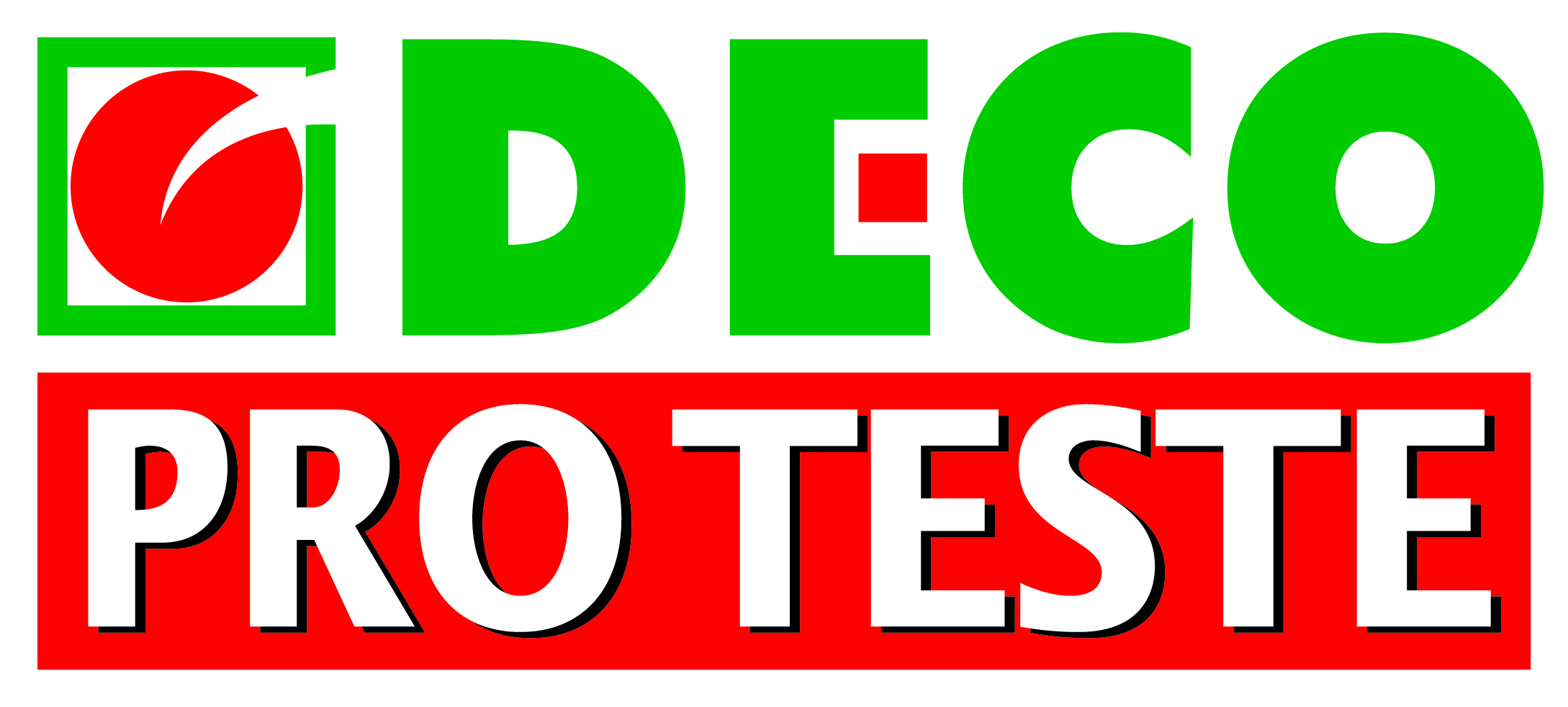 